Приложение № 2: Схема размещения нестационарного объекта для организации досугаг. Калининград, сквер по ул. КиевскаяЛот № 5 (ул. Киевская, 56, кинотеатр «Кинолэнд»)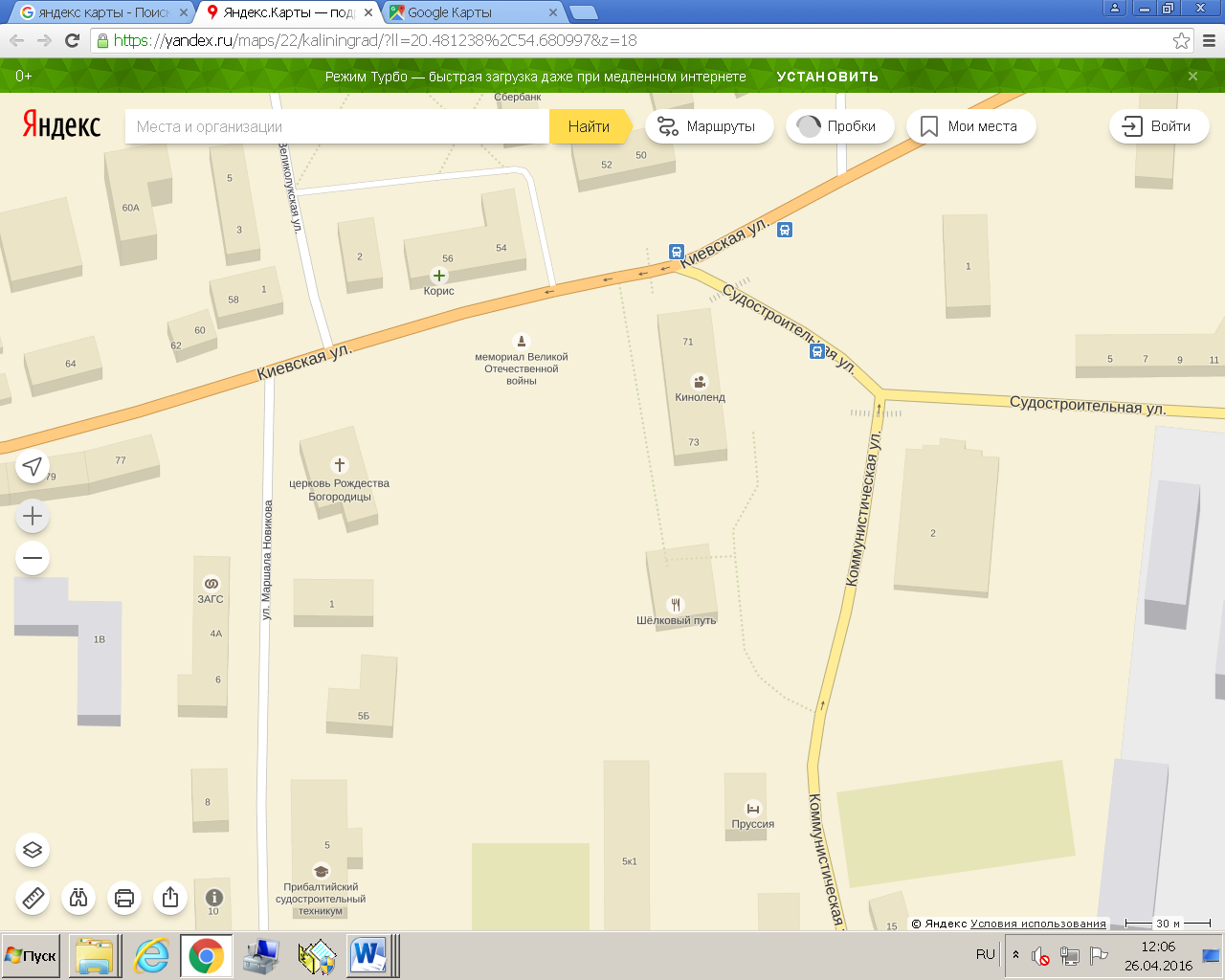 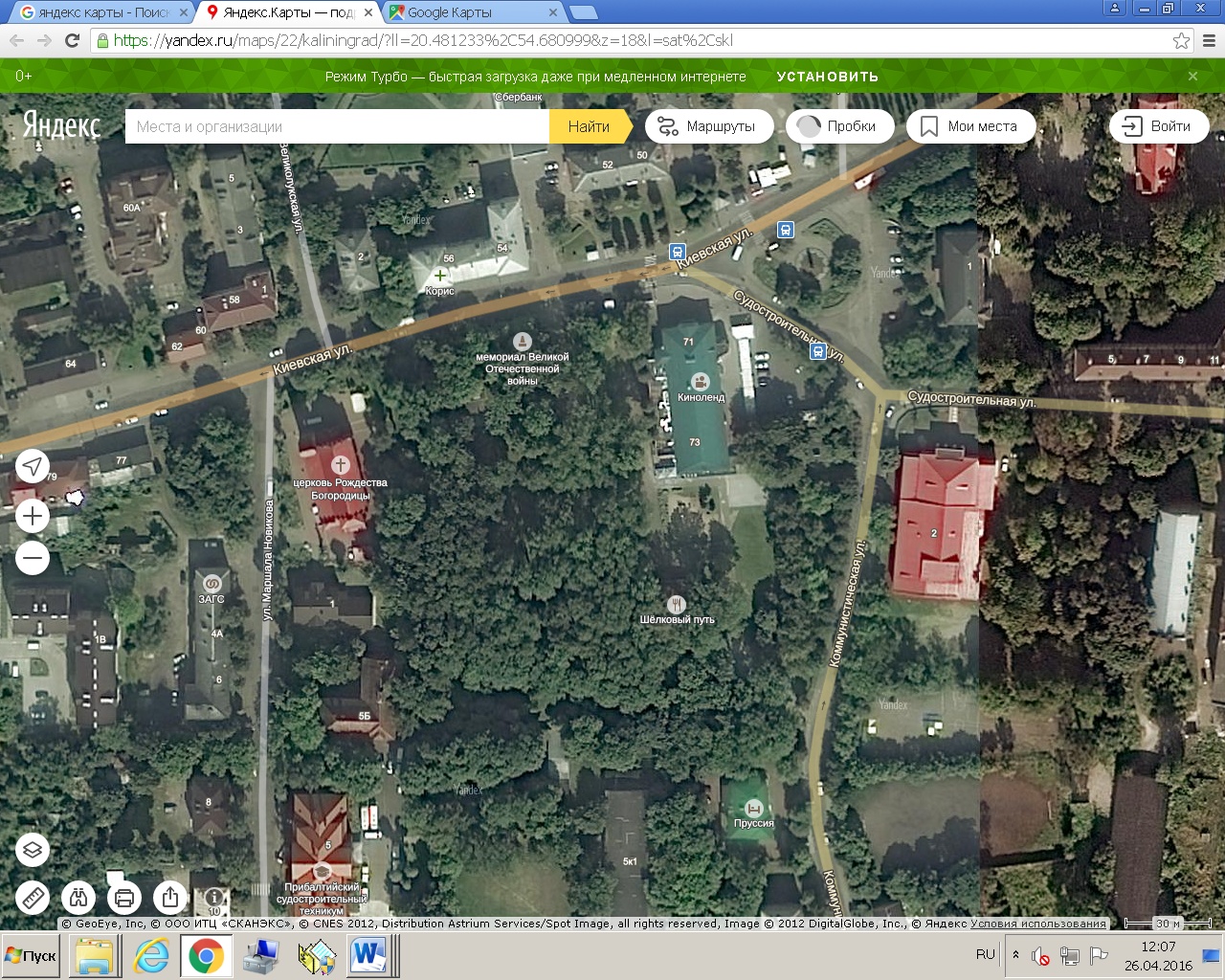 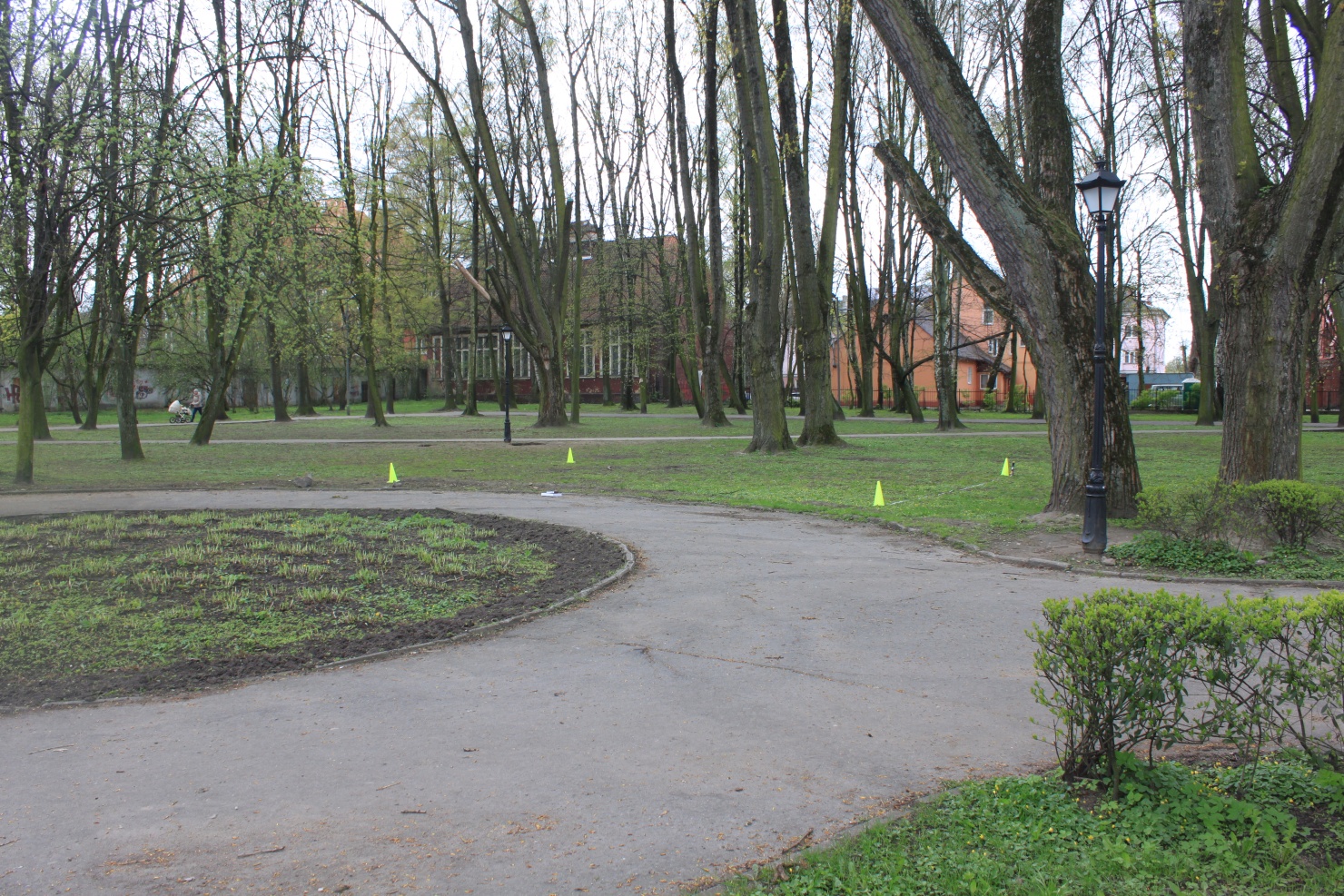 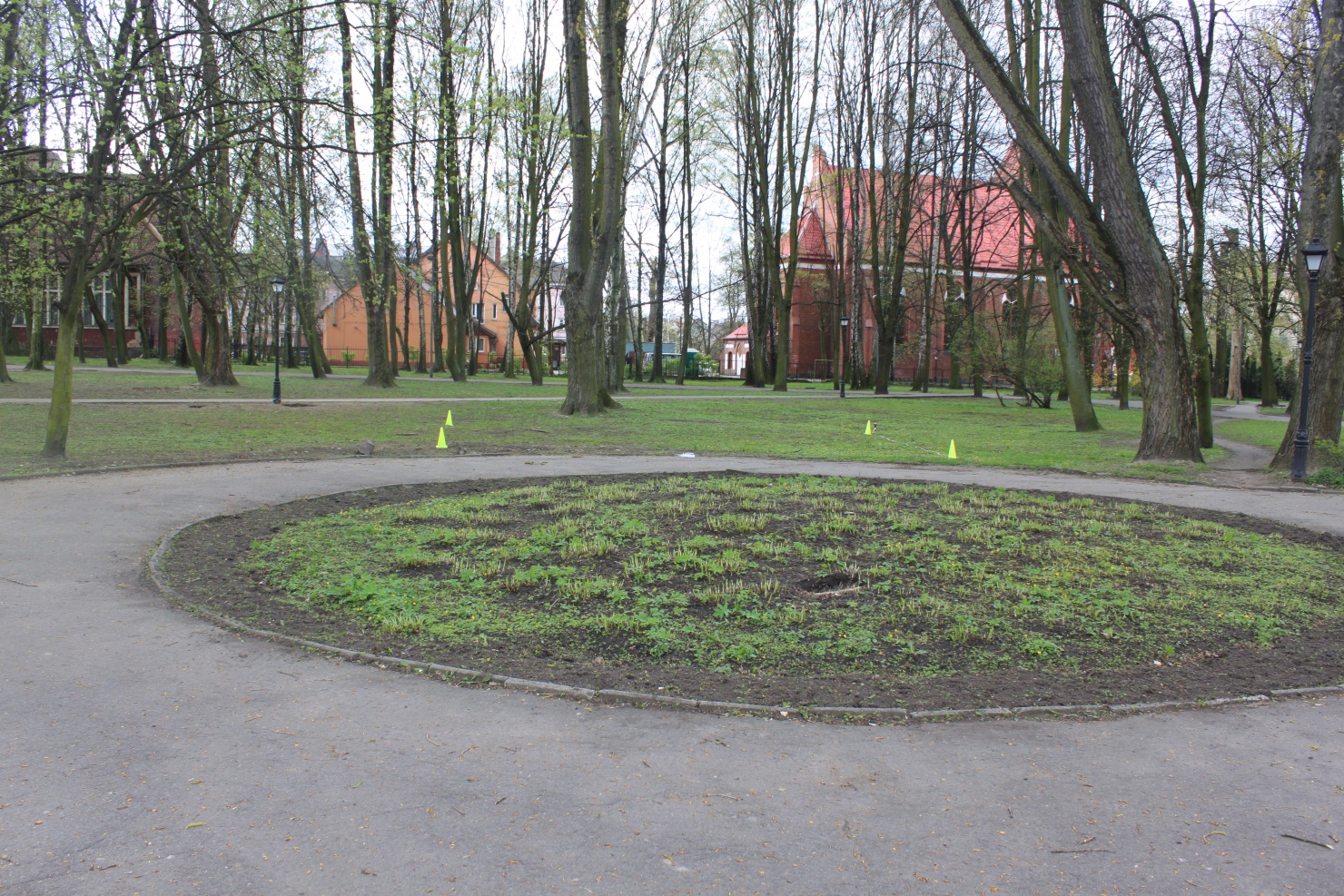 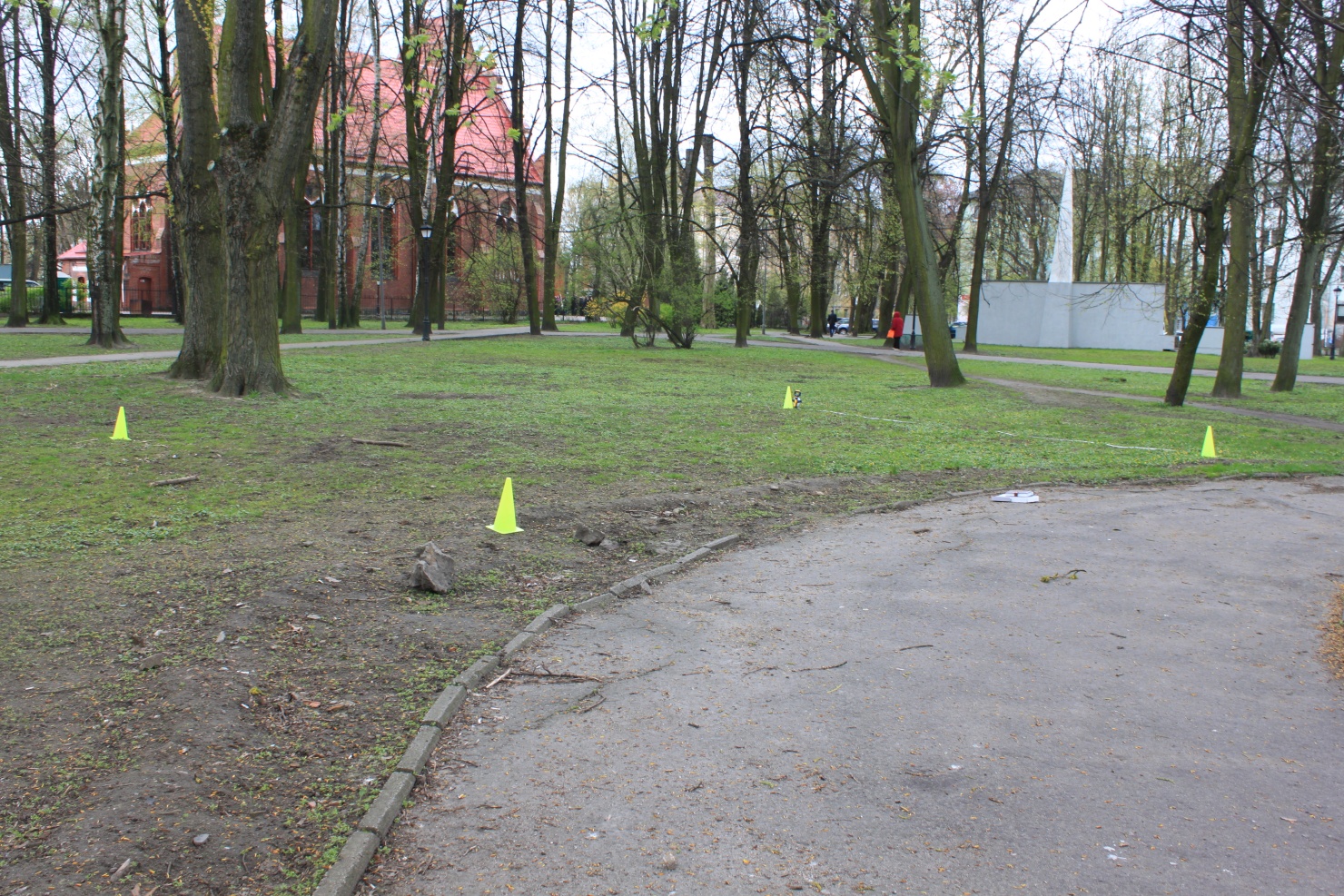 